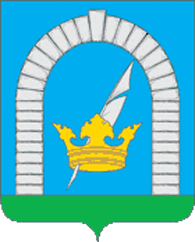 СОВЕТ ДЕПУТАТОВПОСЕЛЕНИЯ РЯЗАНОВСКОЕ В ГОРОДЕ МОСКВЕРЕШЕНИЕОт 31.01.2023 № 4/47О деятельности Совета общественности в поселении Рязановское за 2022 годЗаслушав доклад начальника отдела по социальной работе администрации поселения Рязановское Лобовой Л.А.,СОВЕТ ДЕПУТАТОВ ПОСЕЛЕНИЯ РЯЗАНОВСКОЕ РЕШИЛ:Принять информацию о деятельности Совета общественности в поселении Рязановское за 2022 год к сведению.Разместить настоящее решение на официальном сайте органов местного самоуправления поселения Рязановское в сети Интернет.Контроль за исполнением настоящего решения возложить на главу поселения Рязановское Улыбышева И.О.Глава поселения			                   			         	И.О. Улыбышев